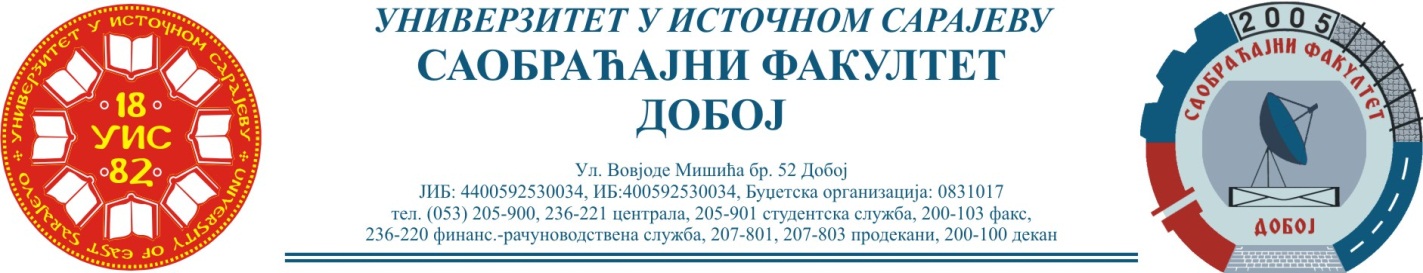 Добој, 10.07.2023. године                                                    РЕЗУЛТАТИ ИСПИТНОГ РОКАПРЕДМЕТ: „МЕХАНИЗАЦИЈА И ТЕХНОЛОГИЈА ПРЕТОВАРА“Одржаног дана: 06.07.2023. годинеУсмени дио испита одржаће се дана      17.07.2023. године          у            0900           часова. 											Предметни професор:Др Ратко Ђуричић, ред. проф.P.брПРЕЗИМЕ И ИМЕБрој индексаПРЕДИСПИТНЕОБАВЕЗЕКОЛОКВИЈУМИОСТВАРЕНИ БРОЈ БОДОВА НА ИСПИТУОЦЈЕНА1.Лазић Жељко1336/17+ + =30+30+5=65 (22,75)→ (7)добар  (7)2.Ћосатовић Наида1308/17+ + =30+25+0=55 (19,25)→ (7)задовољава(6)3.Митровић Ружица1502/20+ + =35+0+18=53 (18,55)→ (6)задовољава(6)4.Дабић Драгана1512/20+ + =65 (11,375) →(7) 65 (11,375) →(7)добар  (7)5.Ђурић Јована1044/15+ + =Положила: 18.05.2023.(15,75)→ условно (6)задовољава(6)